一、一般事项办理流程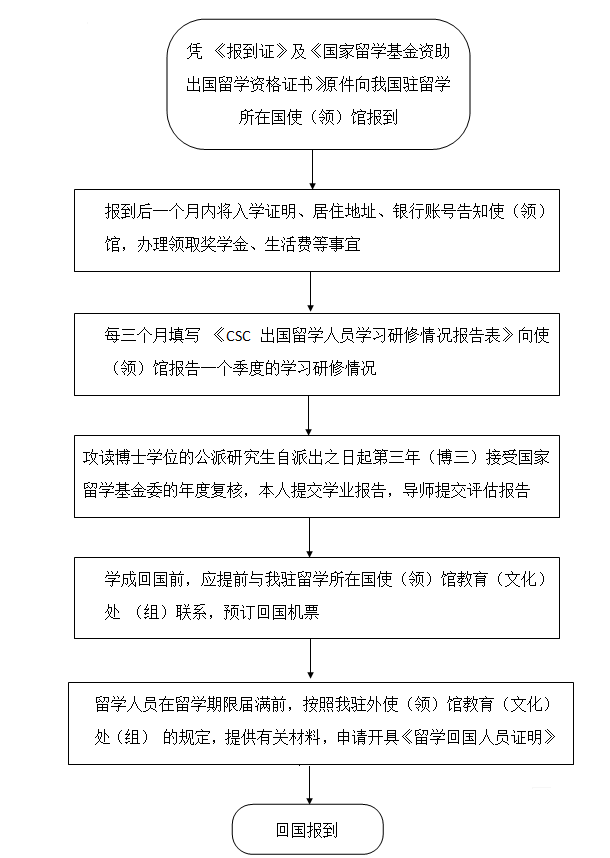 二、特殊事项办理流程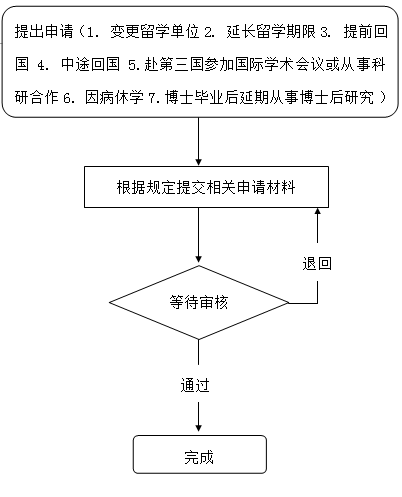 